HROMADNÁ VAKCINACE PSŮOčkování proběhne v sobotu 23.4.2022 následovně:Tupadly (v parku na návsi): 13:20-13:45Potěhy (na parkovišti u hospody): 13:50-14:15Horky (u obchodu): 14:20-14:45Ceny za vakcinaci - pouze vzteklina 150 kč, vzteklina 
a infekční choroby 375 kč. Možnost zakoupení i přípravků na odčervení a proti blechám a klíšťatům.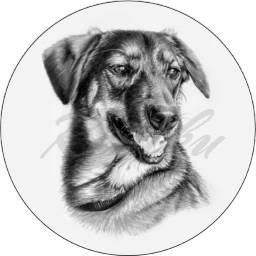 MVDr.Zdeňka Nová (Veterinární klinika Žleby)